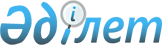 О внесении изменения в постановление Правительства Республики Казахстан от 24 декабря 2004 года N 1385Постановление Правительства Республики Казахстан от 3 мая 2006 года N 357

      Правительство Республики Казахстан  ПОСТАНОВЛЯЕТ: 

      1. Внести в  постановление  Правительства Республики Казахстан от 24 декабря 2004 года N 1385 "Об утверждении Программы развития рынка ценных бумаг Республики Казахстан на 2005-2007 годы" следующее изменение: 

      в Программе развития рынка ценных бумаг Республики Казахстан на 2005-2007 годы, утвержденной указанным постановлением: 

      в разделе 8 «План мероприятий по реализации Программы развития рынка ценных бумаг Республики Казахстан на 2005-2007 годы»: 

      строку, порядковый номер 2.2. 7,  исключить. 

      2. Настоящее постановление вводится в действие со дня подписания.        Премьер-Министр 

      Республики Казахстан 
					© 2012. РГП на ПХВ «Институт законодательства и правовой информации Республики Казахстан» Министерства юстиции Республики Казахстан
				